Унос оценаTop of FormОцене су сачуване.Унели сте следеће податке о полагању:Bottom of FormПредмет:ОС18УЗЊ - Увод у здравствену његуНаставна група:1Рок:2022/23 јануарско-фебруарски I терминДатум испита:24.01.2023.Р.Бр.Број индекса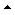 Презиме и име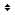 Број освојених поенаОценаДатум полагањаПотписује оцене17/СЕС-В/2022Петровић Милица62.00724.01.2023.Петровић-Тепић Снежана28/СЕС-В/2022Ћеман Анел24.00524.01.2023.Петровић-Тепић Снежана381/СЕС-Р/2022Радановић Јована--24.01.2023.Петровић-Тепић Снежана49/СЕС-В/2022Матић Андреа--24.01.2023.Петровић-Тепић Снежана